с. Кичменгский ГородокО внесении изменений в решение Муниципального Собрания района от 25.09.2015 года № 165В соответствии с пунктом 8 статьи 37 Федерального закона от 06.10.2003 года № 131-ФЗ «Об общих принципах организации местного самоуправления в Российской Федерации», Законом Вологодской области от 09.10.2007 №1663-ОЗ «О регулировании некоторых вопросов муниципальной службы в Вологодской области», Муниципальное Собрание РЕШИЛО:Внести в решение Муниципального Собрания Кичменгско-Городецкого муниципального района от 25.09.2015 года № 165 «Об утверждении структуры администрации района» (в редакции решения Муниципального Собрания района от 26.02.2016 года № 243) изменения, заменив слова «Глава администрации» словами «Руководитель администрации» в соответствующих падежах.Настоящее решение подлежит размещению на официальном сайте Кичменгско-Городецкого муниципального района в информационно-телекоммуникационной сети «Интернет».Глава района 			                    			              	Л.Н.Дьякова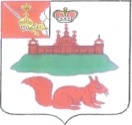 МУНИЦИПАЛЬНОЕ СОБРАНИЕКИЧМЕНГСКО-ГОРОДЕЦКОГО МУНИЦИПАЛЬНОГО РАЙОНАВОЛОГОДСКОЙ ОБЛАСТИМУНИЦИПАЛЬНОЕ СОБРАНИЕКИЧМЕНГСКО-ГОРОДЕЦКОГО МУНИЦИПАЛЬНОГО РАЙОНАВОЛОГОДСКОЙ ОБЛАСТИМУНИЦИПАЛЬНОЕ СОБРАНИЕКИЧМЕНГСКО-ГОРОДЕЦКОГО МУНИЦИПАЛЬНОГО РАЙОНАВОЛОГОДСКОЙ ОБЛАСТИРЕШЕНИЕРЕШЕНИЕРЕШЕНИЕот03.11.2017№11